EDCO Scholarship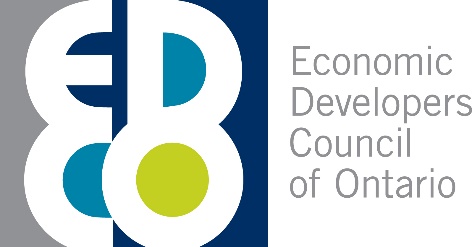 Application GuidelinesFor the Application Period: 
October 1 to November 1, 2022
The EDCO Scholarship Fund was established by the EDCO Professional Development Committee.  The purpose of the fund is to encourage and assist members, especially those new to the profession, in achieving or maintaining one’s professional designation (Ec.D. or CEcD).The program funds $4,000 of professional development annually.  Funds are dispersed as follows*:$1,000 scholarships to Northern Ontario recipients$1,000 scholarships to Southern Ontario recipients$1,000 to an emerging professional recipient$1,000 to an organization for DEI training*The EDCO Scholarship Committee has the discretion to distribute funds differently based on program intake each year.The committee will review and select the winning applications.  The information provided in the application will determine the need for professional development and the ability to pursue professional development opportunities that contribute to the Ec.D. or CEcD certifications.
EligibilityApplicants must be a member of EDCO in good standing, with a commitment to maintaining a membership in future years.  Students may apply provided they apply for an Emerging Professional Membership and the membership is paid by the time applications are due.Current EDCO Board of Directors are not eligible for the scholarship.
Eligible ExpensesApplicants can use scholarship funds to offset the cost for one professional development opportunity.  The funds may be used for registration fees associated with EDCO and other approved partner produced professional development opportunities or registration fees for professional development exams.The scholarship will reimburse paid invoices with proof of successful completion of the course, if applicable.  Costs such as exam or course rewrites will not be covered.Scholarship ApplicationInterested applicants who meet the eligibility criteria can apply using the online link found at https://edco.on.ca/Member-Benefits.For more information about completing an application, contact:Heather Lalonde, CEO
edco@edco.on.caStephanie Crilly, Economic Development Project Coordinatorcoordinator@edco.on.ca	
Recognition and AwardingScholarships must be used within the calendar year identified by EDCO.Scholarship recipients will be recognized at EDCO’s Annual Conference & Showcase in Toronto, ON.  For more information about the conference, visit www.edcoconference.com. 